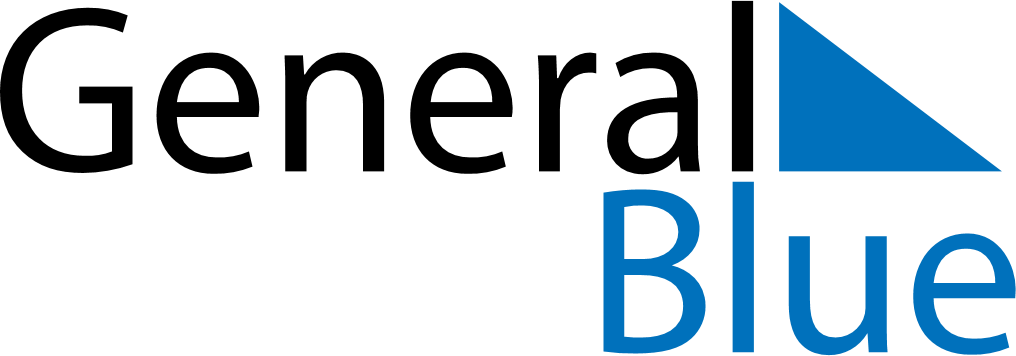 July 2022July 2022July 2022LesothoLesothoSundayMondayTuesdayWednesdayThursdayFridaySaturday1234567891011121314151617181920212223King Letsie III’s Birthday2425262728293031